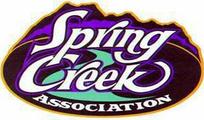 Board / Committee Application for Appointment/ ReappointmentContact InformationName: _______________________________________________________________________________Street Address: ________________________________________________________________________City, ST ZIP Code: ______________________________________________________________________Home Phone: ______________________________    Cell Phone: _______________________________E-Mail Address: _______________________________________________________________________Appointment or Reappointment:	☐ Appointment 	☐ Re- AppointmentWhich Position Are You Applying For? 	☐ Board of Directors	☐ Committee of Architecture IF YOU ARE UP FOR RE-APPOINTMENT YOU ONLY HAVE TO FILL IN THE CONTACT INFORMATION INDICATED ABOVE, THE AGREEMENT SIGNATURE SECTION AND THE ACKNOWLEDGEMENT SECTION IN WHICH YOUR NAME AND INTEREST IN RE- APPOINTMENT WILL BE DISCUSSED AT THE BOARD MEETING PER NRS 241.033.InterestsWhy are you interested in this position? __________________________________________________________________________________________________________________________________________________________________________Special Skills or Qualifications: __________________________________________________________________________________________________________________________________________________________________________If this Board/ Committee calls for a specific type member, please indicate the position you are applying for: __________________________________________________________________________________Employment Experience/ Profession: ______________________________________________________Organization/ Community Experience: __________________________________________________________________________________________________________________________________________________________________________Agreement and SignatureI understand the role and responsibility of membership on this board or committee and am willing to serve. If appointed, I will attend required meetings and will adhere to the recorded Declaration of Reservations and the COA Rules and Regulations of the Association. I understand that I must be current on my HOA Assessments and have no property violations in order to serve on the Board or Committee. I can certify, to the best of my knowledge, the information I have provided in this application is true and correct. If the information provided is false or incomplete, it shall be sufficient cause for disqualification or removal.Name (printed): _______________________________________________________________________Signature: ______________________________________________________  Date: ________________AcknowledgmentACKNOWLEDGMENT:  I understand that my interest in Appointment/ Re-Appointment to the __________________ (Board or Committee) will be discussed at the Spring Creek Association Board of Directors meeting on _________________________________ . I waive any rights of notification as per NRS 241.033 by signing this acknowledgment.Name (printed): _______________________________________________________________________Signature: _______________________________________________________  Date: _______________PLEASE RETURN APPLICATION TO:Spring Creek Association OfficeAttention: Jessie Bahr or Kristine Austin-Preston401 Fairway Blvd. Spring Creek, NV 89815Phone: (775) 753-6295Fax: (775) 753-9539Email: jessiebahr@springcreeknv.org        or scatreas@frontiernet.net